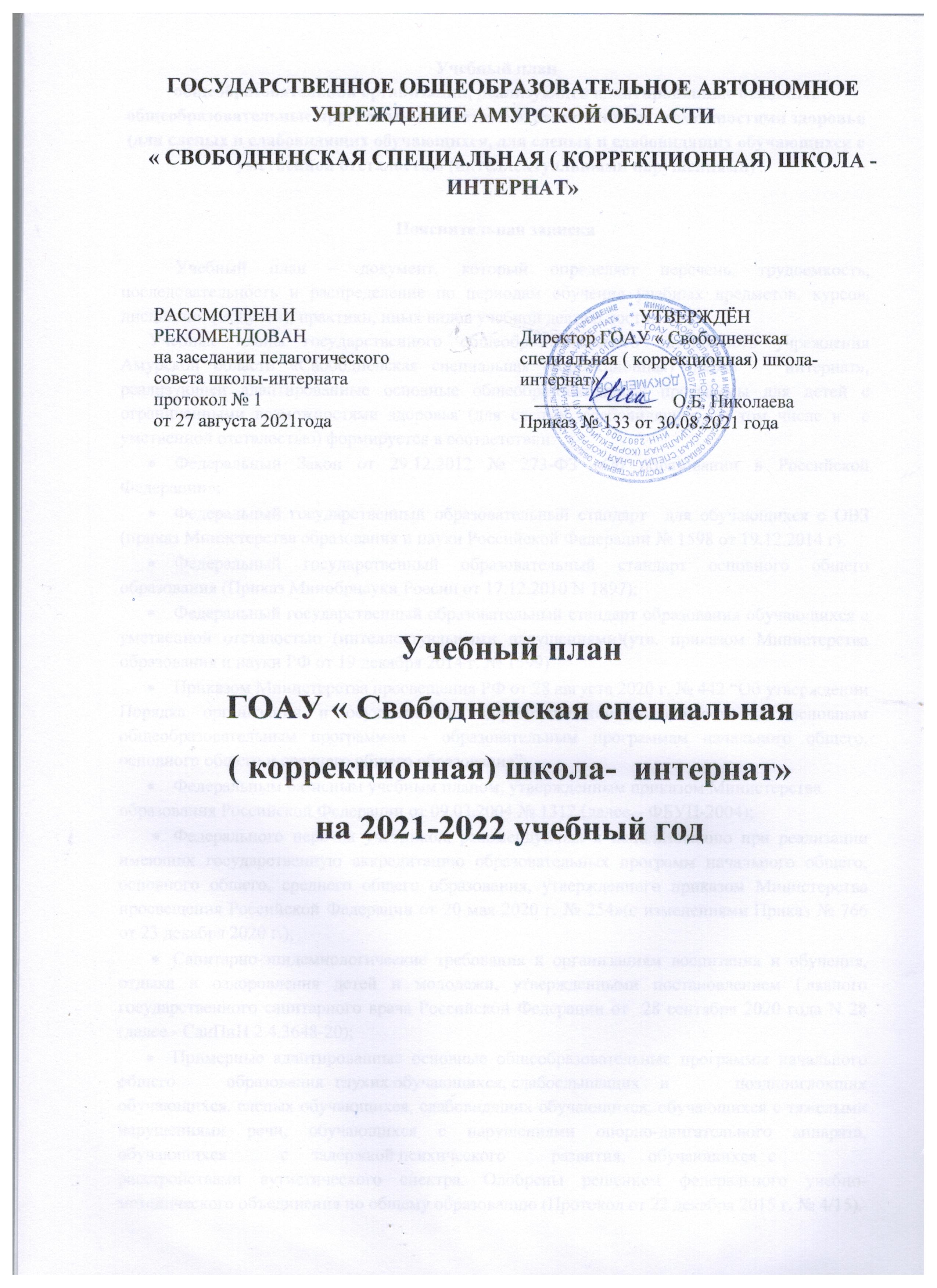 Учебный план общеобразовательной организации, реализующей адаптированные основные общеобразовательные программы для детей с ограниченными возможностями здоровья (для слепых и слабовидящих обучающихся, для слепых и слабовидящих обучающихся с умственной отсталостью (интеллектуальными нарушениями)Пояснительная запискаУчебный план – документ, который определяет перечень, трудоемкость, последовательность и распределение по периодам обучения учебных предметов, курсов, дисциплин (модулей), практики, иных видов учебной деятельности.Учебные планы государственного общеобразовательного автономного учреждения Амурской области «Свободненская специальная (коррекционная) школа -  интернат», реализующей адаптированные основные общеобразовательные программы для детей с ограниченными возможностями здоровья (для слепых, слабовидящих,  в том числе и  с умственной отсталостью) формируется в соответствии:Федеральный Закон от 29.12.2012 № 273-ФЗ «Об образовании в Российской Федерации»;Федеральный государственный образовательный стандарт  для обучающихся с ОВЗ  (приказ Министерства образования и науки Российской Федерации № 1598 от 19.12.2014 г).Федеральный государственный образовательный стандарт основного общего образования (Приказ Минобрнауки России от 17.12.2010 N 1897);Федеральный государственный образовательный стандарт образования обучающихся с умственной отсталостью (интеллектуальными нарушениями)(утв. приказом Министерства образования и науки РФ от 19 декабря 2014 г. № 1599)Приказом Министерства просвещения РФ от 28 августа 2020 г. № 442 “Об утверждении Порядка организации и осуществления образовательной деятельности по основным общеобразовательным программам - образовательным программам начального общего, основного общего и среднего общего образования”;Федеральным базисным учебным планом, утвержденным приказом Министерстваобразования Российской Федерации от 09.03.2004 № 1312 (далее – ФБУП-2004);Федерального перечня учебников, рекомендуемых к использованию при реализации имеющих государственную аккредитацию образовательных программ начального общего, основного общего, среднего общего образования, утвержденного приказом Министерства просвещения Российской Федерации от 20 мая 2020 г. № 254»(с изменениями Приказ № 766 от 23 декабря 2020 г.);Санитарно-эпидемиологические требования к организациям воспитания и обучения, отдыха и оздоровления детей и молодежи, утвержденными постановлением Главного государственного санитарного врача Российской Федерации от  28 сентября 2020 года N 28 (далее - СанПиН 2.4.3648-20);Примерные адаптированные основные общеобразовательные программы начального общего	образования	глухих обучающихся, слабослышащих	и позднооглохших обучающихся, слепых обучающихся, слабовидящих обучающихся, обучающихся с тяжелыми нарушениями речи, обучающихся с нарушениями опорно-двигательного аппарата,     обучающихся	с     задержкой психического	развития,     обучающихся	с расстройствами аутистического спектра. Одобрены решением федерального учебно-методического объединения по общему образованию (Протокол от 22 декабря 2015 г. № 4/15).Учебный план ГОАУ «Свободненская специальная (коррекционная) школа-интернат»  на 2021/2022 учебный год обеспечивает выполнение гигиенических требований к режиму образовательного процесса, установленных в СанПиН 2.4.3648-20.Учебный план является частью образовательной программы ГОАУ « Свободненская специальная (коррекционная) школа-интернат».  В учебном плане образовательной организации на 2021-2022 учебный год отражена номенклатура предметов и количество часов, отведенных на их изучение с недельной сеткой часов, предельно допустимая учебная нагрузка обучающихся. Вместе с тем учебный план отражает специфику образовательного учреждения.При формировании учебного плана для слепых и слабовидящих обучающихся  со сложной структурой дефекта учитываются нарушения, входящие в структуру дефекта.В переходный период до введения примерных адаптированных образовательных программ основного общего образования для обучающихся с ОВЗ для организации основного общего образования в 5-6 классах образовательным учреждениям Министерством просвещения Российской Федерации рекомендовано использовать проекты примерных адаптированных образовательных программ (рабочих программ) основного общего образования обучающихся с ОВЗ в части, не противоречащей действующему законодательству (письмо от 14.08.2020 №ББ-1612/07).Основополагающими принципами построения учебного плана на 2021- 2022 учебный год являются:           обязательность федерального компонента, обеспечивающего единство образовательного пространства;               целостность и сочетаемость инвариантной и вариативной частей, отражающих согласованность потребностей в образовании личности, общества и государства, преемственность структуры и содержания начального, основного общего образования;               вариативность, обеспечивающая индивидуальные потребности в образовании;              дифференциация с целью реализации возрастных особенностей обучающихся;           интегративность содержания образования на основе психофизиологических особенностей восприятия обучающимися окружающего мира;              индивидуализация, позволяющая учитывать интересы, склонности и способности обучающихся. Режим работы общеобразовательного учреждения (организации)Образовательная деятельность осуществляется во время учебного года. Учебные занятия в ГОАУ «Свободненская специальная (коррекционная) школа-интернат» в 2021-2022  учебном году начинаются с 1 сентября 2021 года.Устанавливается следующая продолжительность учебного года:- I класс – 33 учебные недели;- II-X классы –34 учебных недель (не включая летний экзаменационный период в X классе);Сроки проведения школьных каникул:осенние каникулы - 01.11.2021 - 08.11.2021 (8 дней);зимние каникулы - 27.12.2021 - 09.01.2022 (14 дней);весенние каникулы - 21.03.2022 - 28.03.2022 (8 дней).дополнительные каникулы для первоклассников - с 14.02.2022 по 20.02.2022.Учебный год делится на четверти, являющиеся периодами, по итогам которых в II - X классах выставляются отметки.Учебные занятия для обучающихся организуются в первую смену. Начало уроков в 8.30 часов. Проведение нулевых уроков запрещено.С целью обеспечения щадящего зрительного режима учебной нагрузки продолжительность уроков в I - X -х классах составляет 40 минут.Расписание звонков:8.25 -предварительный звонок8.30 - 9.10 –1-ый урок9.20 - 10.00 –2-ой урок10.20 -11.00 –3-ий урок11.20 -12.00 –4-ый урок12.10 -12.50 –5-ый урок13.00 -13.40 –6-ой урок14.10 -14.50 –7-ой урокНепрерывная зрительная нагрузка на уроках во всех классах школы составляет 5 – 20 минут в зависимости от индивидуальных рекомендаций врача-офтальмолога, указанных в Листах здоровья каждого класса.С целью профилактики переутомления учащихся на уроках проводятся динамические паузы: зрительная и двигательная в начальной школе и 5-х классах, зрительная в 6 –10 классах.      Суммарная продолжительность перемен в течение учебного дня составляет 1 час 10 минут (1 перемена – 10 минут, 2 и 3 – 20 минут, 4,5 – по 10 минут).После последнего урока в начальной школе организована динамическая пауза продолжительностью 30 минут, во время которой проводится обед и активный отдых учащихся.      Количество часов, отведенных на освоение обучающимися учебного плана  ГОАУ «Свободненская специальная (коррекционная) школа-интернат», состоящего из обязательной части и части, формируемой участниками образовательного процесса, не превышает величину недельной образовательной нагрузки, установленную СанПиН 2.4.3648-20.Режим работы осуществляется по пятидневной учебной неделе.       Образовательная недельная нагрузка равномерно распределяется в течение учебной недели, при этом объем максимально допустимой аудиторной недельной нагрузки в течение дня составляет:для обучающихся I-х классов – не превышает 4 уроков один раз в неделю 5 уроков за счет урока физической культуры;для обучающихся II-IV – не более 5 уроков;для обучающихся V-VI классов – не более 6 уроков;для обучающихся VII-X классов – не более 7 уроков.      Расписание уроков составляется отдельно для обязательных и коррекционно- развивающих, а также внеурочных занятий. Между началом коррекционных занятий и последним уроком устраивается перерыв продолжительностью не менее 30 минут за исключением категории обучающихся с умеренной, тяжелой, глубокой умственной отсталостью, с тяжелыми множественными нарушениями развития, обучение которых осуществляется по специальной индивидуальной программе развития.Дополнительные требования при организации обучения в I классе      Обучение в первых классах осуществляется с соблюдением следующих дополнительных требований:- учебные занятия проводятся по пятидневной учебной неделе и только в первую смену;- используется «ступенчатый» режим обучения в первом полугодии  (в сентябре, октябре – по 3 урока в день по 35 минут каждый, в ноябре-декабре – по 4 урока по 35 минут каждый; январь-май – по 4 урока по 40 минут каждый);- обучение проводится без балльного оценивания знаний обучающихся и домашних заданий;- во время прогулки, динамической паузы происходит уточнение первоначальных математических представлений, упражнения на развитие слухового восприятия, фонематического слуха,  составление букв, начертание схем (из природного материала) и т.д.      Использование «ступенчатого» режима обучения в первом полугодии осуществляетсяследующим образом. В сентябре-октябре четвертый урок и один раз в неделю пятый урок может проводиться в нетрадиционной форме: целевые прогулки, экскурсии, уроки- театрализации, уроки-игры. Содержание нетрадиционных уроков направлено на развитие и совершенствование движения обучающихся.       В I-м классе обучение осуществляется без обязательных домашних заданий, следовательно, без записей в классном журнале. Допустимо предлагать первоклассникам только творческие задания познавательного характера, выполняемые исключительно по желанию детей. Цель таких заданий – формирование у учащихся внешних и внутренних стимулов к самостоятельной домашней работе. В 1-й четверти возможны только задания организационного характера.  Во 2-й четверти – познавательные задания, для выполнения которых не требуется специально организованного рабочего места (по пути к школе посчитать, собрать листья и т.д.). С 3-й четверти допустимо завершение в домашних условиях работы, начатой в классе (за исключением предмета «Технология»). Общее время на их выполнение не более 15 минут.Периодичность и формы аттестации обучающихсяПромежуточная аттестация в ГОАУ «Свободненская специальная (коррекционная) школа-интернат» проводится со второго класса 3 четверти. Текущий контроль успеваемости обучающихся может проводиться как письменно, так  устно. Формами проведения текущего контроля могут быть письменные (выполнение письменного упражнения; письменный ответ на вопрос; диктант; грамматическое задание; контрольная работа; проверочная работа; самостоятельная работа; изложение; сочинение или изложение с творческим заданием; тестирование; сообщение; доклад; реферат; исследовательская работа; проектная работа); устные (пересказ содержания параграфа; рассказ, выступление с сообщением, докладом; защита проектной, исследовательской работы, реферата; участие в беседе; проверка техники чтения; аудирование и говорение (для английского языка) зачет и др.) и практические (лабораторные; практические). К текущему контролю успеваемости обучающихся относятся также промежуточные мониторинги (административные контрольные работы).В соответствии с требованиями ФГОС приоритетными в диагностике становятся новые формы работы – комплексные (метапредметные) диагностические работы. Комплексные (метапредметные) диагностические работы составляются из компетентностных заданий, требующих от ученика не только познавательных, но и регулятивных и коммуникативных действий.Учебно-методическое обеспечениеГОАУ «Свободненская специальная (коррекционная) школа-интернат» для использования при реализации образовательных программ выбирает:учебники из числа входящих в федеральный перечень учебников, рекомендуемых к использованию при реализации имеющих государственную аккредитацию образовательных программ начального общего, основного общего образования, утвержденного приказом Министерства просвещения Российской Федерации от  20 мая 2020 г. № 254;учебные пособия, выпущенные организациями, осуществляющими выпуск учебных пособий, которые допускаются к использованию при реализации имеющих государственную аккредитацию образовательных программ начального общего, основного общего образования, утвержденного приказом Министерства просвещения Российской Федерации от  20 мая 2020 г. № 254;         Норма обеспеченности образовательной деятельности учебными изданиями определяется исходя из расчета: не менее одного учебника в печатной и (или) электронной форме, достаточного для освоения программы учебного предмета на каждого обучающегося по каждому учебном предмету, входящему в обязательную часть учебного плана основных общеобразовательных программ; не менее одного учебника в печатной и (или) электронной форме или учебного пособия, достаточного для освоения программы учебного предмета на каждого обучающегося по каждому учебному предмету, входящему в часть, формируемую участниками образовательных отношений, учебного плана основных общеобразовательных программ.Учебный план состоит из двух частей – обязательной части и части, формируемой участниками образовательных отношений, включающей внеурочную деятельность.Внеурочная деятельность формируется из часов, необходимых для обеспечения индивидуальных потребностей обучающихся с ОВЗ и в сумме составляет не более 10 часов в неделю на каждый класс.Обязательная часть учебного плана определяет состав учебных предметов обязательных предметных областей и учебное время, отводимое на их изучение по классам (годам) обучения.Часть учебного плана, формируемая участниками образовательных отношений, обеспечивает реализацию индивидуальных потребностей каждого обучающегося. В часть, формируемую участниками образовательных отношений, входит и внеурочная деятельность.Организация внеурочной деятельности является неотъемлемой частью образовательно-коррекционного процесса и предоставляет возможность обучающимся широкого спектра занятий, направленных на их развитие. Внеурочная деятельность организуется по различным направлениям, способствующим всестороннему развитию личности обучающихся.Выбор направлений внеурочной деятельности, в том числе коррекционно-развивающей области, их содержание определяется ГОАУ « Свободненская специальная (коррекционная) школа-интернат», где учитываются индивидуальные зрительные, возрастные, психофизические и личностные особенности обучающихся, с учетом пожеланий обучающихся и их родителей (законных представителей) при реализации задач всестороннего развития личности, достижения планируемых результатов основного образования детей, их социальной адаптации и интеграции в общество.	Учебный план дан в девяти вариантах: для слабовидящих обучающихся 7-10 классов на основании базисного учебного плана специальных (коррекционных) образовательных учреждений (приказ  Министерства образования Российской Федерации от 10.04.2002 г. № 29/2065);для слепых обучающихся 7-10 классов на основании базисного учебного плана специальных (коррекционных) образовательных учреждений (приказ  Министерства образования Российской Федерации от 10.04.2002 г. № 29/2065);для слепых и слабовидящих обучающихся 1-4(2г.о.) классов в соответствии с ФГОС (вариант 3.2,4.2)для слепых и слабовидящих обучающихся 5-10 классов в соответствии с ФГОС ООО.для  слабовидящих обучающихся с умственной отсталостью 7-9 классов на основании базисного учебного плана специальных (коррекционных) образовательных учреждений (приказ  Министерства образования Российской Федерации от 10.04.2002 г. № 29/2065);для  слепых и слабовидящих обучающихся с умственной отсталостью 1-5 класса в соответствии с ФГОС. (вариант программы 4.3.,3.3.)для слепых, слабовидящих обучающихся с умственной отсталость (интеллектуальными нарушениями). (вариант 1)для слепых обучающихся с умственной отсталостью (умеренной, тяжелой, глубокой и тяжелыми множественными нарушениями в развитии) (вариант 3.4)для слабовидящих обучающихся с умственной отсталостью (умеренной, тяжелой, глубокой и тяжелыми множественными нарушениями в развитии). (вариант 2)Годовой учебный планначального общего образования слабовидящих обучающихся(вариант 4.2)Недельный учебный план начального общего образования слабовидящих обучающихся (вариант 4.2)* Часы, выделенные на часть, формируемую участниками образовательного процесса, рекомендуется использовать на курсы коррекционно-развивающей областиГодовой учебный план начального общего образованияслепых обучающихся (вариант 3.2)Недельный учебный план начального общего образования слепых обучающихся (вариант 3.2)Часы, выделенные на часть, формируемую участниками образовательного процесса, рекомендуется использовать на курсы коррекционно-развивающей областиПояснительная записка   к учебному плану для слепых и слабовидящих обучающихся (вариант программы  3.2, 4.2)  в соответствии с ФГОС начального общего образования для детей с ограниченными возможностями здоровьяУчебный план по предметным областям обеспечивает введение в действие и реализацию требований ФГОС ОВЗ начального общего образования. Особенностью учебного плана для обучающихся с нарушением зрения является перераспределение часов при увеличении нормативного срока освоения адаптированной основной общеобразовательной программы начального общего образования до 5 лет (I - V классы). Количество учебных занятий за 5 учебных лет не может составлять более 3821 часов. Коррекционная работа осуществляется во внеурочное время. Объём и содержание определяются в зависимости от образовательных потребностей обучающихся. Внеурочная деятельность в соответствии с ФГОС начального общего образования обучающихся с ОВЗ включает коррекционно-развивающую область и другие направления внеурочной деятельности. Вариативная часть учебного плана для вариантов 3.2 и 4.2 предусматривает увеличение часов на изучение курсов коррекционно - развивающей области во всех классах: ритмика- 0,5 часа; адаптивная физическая культура- 0.5 часа; социально-бытовая ориентировка- 0,5 часа; развитие коммуникативной деятельности- 0,5 часа.Вариативная часть учебного плана в 1 классе не предусмотрена.Учебный план начального общего образования и план внеурочной деятельностиявляются основными организационными механизмами реализации адаптированной основной общеобразовательной программы начального общего образования.Учебный план начального общего образования обеспечивает введение в действиеи реализацию требований ФГОС начального общего образования, определяет общий объем нагрузки и максимальный объем аудиторной нагрузки обучающихся, состав и структуру обязательных предметных областей по классам (годам обучения).Для развития потенциала обучающихся и создания благоприятных условий дляусвоения школьной программы, при необходимости разрабатываются с участием самихобучающихся и их родителей (законных представителей) индивидуальные учебные планы.          	Обучение на ступени начального общего образования осуществляется на основе УМК «Школа России». Учебно-методический комплект «Школа России» представляет собой целостную модель начальной школы, построенную на единых для всех учебных предметов концептуальных основах и имеющую полное программно-методическое обеспечение. Годовой  учебный план начального общего образования слабовидящих обучающихся с легкой умственной отсталостью (интеллектуальными нарушениями) (вариант 4.3)Недельный учебный план начального общего образования слабовидящих обучающихся с легкой умственной отсталостью (интеллектуальными нарушениями) (вариант 4.3)* Часы, выделенные на часть, формируемую участниками образовательного процесса, рекомендуется использовать на курсы коррекционно-развивающей областиГодовой  учебный план начального общего образования слепых обучающихся  с легкой умственной отсталостью (интеллектуальными нарушениями) (вариант 3.3)Недельный учебный план начального общего образования слепых обучающихся с легкой умственной отсталостью (интеллектуальными нарушениями) (вариант 3.3)* Часы, выделенные на часть, формируемую участниками образовательного процесса, рекомендуется использовать на курсы коррекционно-развивающей областиПояснительная записка   к учебному плану для слепых и слабовидящих обучающихся (вариант программы  3.3, 4.3)  в соответствии с ФГОС начального общего образования для детей с ограниченными возможностями здоровьяУчебный план образовательной организации, реализующих АООП НОО для слепых и слабовидящих обучающихся с легкой умственной отсталостью (интеллектуальными нарушениями), фиксирует общий объем нагрузки, максимальный объём аудиторной нагрузки, состав и структуру обязательных предметных областей, курсов коррекционно-развивающей области, внеурочной деятельности, в том числе распределяет учебное время, отводимое на их освоение по классам и учебным предметам.Учебный план соответствует действующему законодательству РФ в области образования, обеспечивает введение в действие и реализацию требований ФГОС НОО слабовидящих, АООП НОО для слабовидящих обучающихся с легкой умственной отсталостью (интеллектуальными нарушениями) и выполнение гигиенических требований к режиму образовательного процесса, установленных действующим СанПиНом.Учебный план состоит из двух частей — обязательной части и части, формируемой участниками образовательного процесса.Обязательная часть учебного плана отражает содержание образования, которое обеспечивает достижение важнейших целей современного начального общего образования:•	формирование гордости за свою страну, приобщение к общекультурным, национальным и этнокультурным ценностям;•	готовность обучающихся к продолжению образования на последующей ступени основного общего образования;•	формирование здорового образа жизни, элементарных правил поведения в экстремальных ситуациях;•	личностное развитие слабовидящего обучающегося с легкой умственной отсталостью (интеллектуальными нарушениями) в соответствии с его индивидуальностью;•	минимизацию негативного влияния слабовидения сочетающегося с легкой умственной отсталостью (интеллектуальными нарушениями) на развитие обучающегося и профилактику возникновения вторичных отклонений.Обязательная часть содержит перечень учебных предметов: русский язык, чтение, окружающий мир, математика, рисование, музыка, ручной труд, физическая культура. Количество часов, отводимых на изучение предметов «Русский язык», «Чтение», скорректирована в рамках предметной области «Филология» с учетом психофизических возможностей слабовидящих обучающихся с легкой умственной отсталостью (интеллектуальными нарушениями). Часть учебного плана, формируемая участниками образовательного процесса, включает:• внеурочную деятельность, реализующуюся посредством таких направлений работы как нравственное, социальное, общекультурное,  спортивно-оздоровительное, и обеспечивающую личностное развитие обучающихся;• коррекционно- развивающую область, коррекционные курсы которой направлены на минимизацию негативного влияния слепоты и слабовидения, сочетающегося с легкой умственной отсталостью (интеллектуальными нарушениями) на результат обучения и профилактику  возникновения вторичных отклонений в развитии.Коррекционно-развивающая область включает следующие коррекционные курсы: ритмику, адаптивную физическую культуру, социально-бытовую и пространственную ориентировку, которые являются обязательными и проводятся в форме групповых и индивидуальных коррекционных занятий.Часы коррекционно-развивающей области, не входят в предельно допустимую учебную нагрузку, проводятся во внеурочное время. Реализация данной области осуществляется за счет часов, отводимых на внеурочную деятельность. За счет части учебного плана, формируемая участниками образовательного процесса введены дополнительные часы по адаптивной физической культуре и индивидуальные коррекционные.Время, отводимое на внеурочную деятельность (с учетом часов на коррекционно-развивающую область), составляет не более 1680 часов. Количество часов, отводимых в неделю на занятия внеурочной деятельностью, в 1 - 5 классах составляет не более 10 часов (в том числе из них не менее 5 часов в неделю на коррекционно-образовательную область в течение всего срока обучения на уровни НОО).За основу учебного плана взят учебный план, который размещён в адаптированной основной общеобразовательной программе по соответствующему уровню образования ГОАУ « Свободненская специальная ( коррекционная) школа-интернат».ГОДОВОЙ УЧЕБНЫЙ ПЛАН для слабовидящих обучающихся на основании базисного учебного плана специальных (коррекционных) образовательных учреждений (приказ  Министерства образования Российской Федерации от 10.04.2002 г. № 29/2065)Срок освоения программы 6 лет.НЕДЕЛЬНЫЙ УЧЕБНЫЙ ПЛАН для слабовидящих обучающихся на основании базисного учебного плана специальных (коррекционных) образовательных учреждений (приказ  Министерства образования Российской Федерации от 10.04.2002 г. № 29/2065)Срок освоения программы 6 лет.ГОДОВОЙ  УЧЕБНЫЙ ПЛАНдля слепых обучающихсяна основании базисного учебного плана специальных (коррекционных) образовательных учреждений (приказ  Министерства образования Российской Федерации от 10.04.2002 г.№ 29/2065)Срок освоения программы 6 лет.НЕДЕЛЬНЫЙ УЧЕБНЫЙ ПЛАНдля слепых обучающихсяна основании базисного учебного плана специальных (коррекционных) образовательных учреждений (приказ  Министерства образования Российской Федерации от 10.04.2002 г.№ 29/2065)Срок освоения программы 6 лет.Пояснительная записка   к учебному плану для слепых и слабовидящих обучающихся.Учебный план обеспечивает непрерывность начального и основного общего образования и возможность обучающимся продолжать свое образование в образовательных учреждениях, реализующих программы более высокого уровня.Учебным планом определено количество часов, отводимое на освоение общеобразовательных предметов, курса трудовой подготовки, коррекционных курсов, факультативных занятий.Учитывая недостаточность зрительной перцепции при значительном снижении (отсутствии) зрения и непосредственно связанные с этим особенности в развитии слепых и слабовидящих детей (ограниченный запас знаний и представлений об окружающем мире к началу школьного обучения, недостатки в развитии моторики, речи, меньшая познавательная активность, замедленность и неточность зрительного восприятия, недостатки в развитии личности и др.), а также опыт коррекционно - компенсаторной направленности их обучения, в  учебный план основного общего образования включены коррекционные курсы: охрана  и развитие зрения и зрительного восприятия, коррекция недостатков развития (мелкой моторики рук, осязания, мимики и пантомимики), социально - бытовая и пространственная ориентировка, коррекция недостатков развития и трудотерапия, ЛФК, ритмика.Инвариантная часть обеспечивает получение слепыми и слабовидящими обучающимися основного общего образования, формирование личностных качеств, соответствующих общественным идеалам, социальную адаптацию на основе развития у обучающихся компенсаторных механизмов в условиях специальной коррекционной работы.Вариативная часть позволяет учитывать индивидуальные зрительные, возрастные психофизические и личностные особенности обучающихся (способности, активность, интересы и склонности и др.).Все общеобразовательные и коррекционные курсы подкрепляют и дополняют друг друга и направлены на комплексный учебно - воспитательный процесс, обеспечивающий:- стимуляцию сенсорно - перцептивной деятельности (развитие всех форм восприятия);- развитие моторики и способов обследования и изготовления реальных предметов и их изображений, моделей;- развитие социально - бытовой ориентировки;- развитие мимики и пантомимики;- активизация социальных потребностей и развитие умений работать самостоятельно и в различных объединениях;- развитие познавательной активности и познавательных интересов;- развитие эмоционально - волевой сферы и положительных качеств личности.Количество часов учебного плана полностью соответствует базисному плану учебному плану  специальных (коррекционных) классов для слепых и слабовидящих детей.Предметы по выбору представлены:6 классы - ОБЖ;7 класс -  информатика, ОБЖ;8 класс - информатика, ОБЖ;9 класс - информатика, ОБЖ;10 класс - информатика, ОБЖ, обществознание.В 9 классе часы предпрофессиональной подготовки представлены предметом – трудовое обучение. В 10 классе предпрофессиональная подготовка представлена предметом – делопроизводство.Часы факультативных занятий используются полностью:8 класс – «Основы финансовой грамотности», 9 класс – «Основы правовых знаний», 10 класс – «Избранные вопросы математики», «Основы финансовой грамотности».  	Целью коррекционных курсов является развитие восприятия, представлений об окружающем мире, наглядно - образного мышления, а также пространственной ориентировки, мимики и пантомимики, формирование приемов и способов самоконтроля и регуляции движений.Занятия по коррекционным курсам для обучающихся проводятся в групповой форме совместно с классом, так и индивидуально.Коррекция и компенсация недостатков развития при глубоко нарушенном зрении или его отсутствии у слепых обучающихся осуществляется с помощью оптических приспособлений, тифлоприборов, рельефно - графических пособий, специальной наглядности учителем-  тифлопедагогом.Библиотечный фонд школы-интерната при реализации основной образовательнойпрограммы основного общего образования укомплектован учебниками, в том числе учебниками, учебно-методической литературой и материалами, дополнительной литературой.Годовой учебный план основного общего образования для слепых и слабовидящих обучающихся (на основании ФГОС ООО) Недельный учебный план основного общего образования для слепых и слабовидящих обучающихся (на основании ФГОС ООО) Пояснительная записка   к учебному плану для слепых и слабовидящих обучающихся. (на основании ФГОС ООО)Учебный план (вариант 3.2, 4.2) предназначен для слепых и слабовидящих обучающихся, нуждающихся в увеличении времени освоения программы основного общего образования, в увеличении объема коррекционной помощи тифлопедагога (и других специалистов) по направлениям коррекционно-развивающей деятельности, имеющего заключение ПМПК.Данная категория обучающихся представляет собой неоднородную группу, различающуюся по своим зрительным возможностям. Наряду со снижением остроты зрения, отсутствием зрения имеют место нарушения (отдельные или сочетанные) других зрительных функций(поля зрения, светоощущения, пространственной контрастной чувствительности, цветоразличения, глазодвигательные функции и др.). Вследствие комбинированных (органических и функциональных) поражений зрительной системы снижается зрительная работоспособность обучающихся, осложняется развитие зрительно-моторной координации, что затрудняет учебно-познавательную и ориентировочную деятельность. Разнообразие клинико-патофизиологических характеристик нарушенного зрения требует строго индивидуально-дифференцированного подхода к организации образовательного процесса обучающихся, снижения темпа работы.Для данной группы обучающихся характерны затруднения в овладении пространственными представлениями; в словесном обозначении пространственных отношений; в формировании представлений о форме, величине, пространственном местоположении предметов; в возможности дистантного восприятия и развития обзорных возможностей; в темпе зрительного анализа.Часть учебного плана, формируемая участниками образовательных отношений, определяет время, отводимое на изучение содержания образования, обеспечивающего реализацию интересов и потребностей обучающихся, их родителей (законных представителей), педагогического коллектива образовательного учреждения и предусматривает:- выделение дополнительного времени на изучение учебных предметов «Русский язык», так как данная учебная дисциплина имеет первостепенное значение, поскольку является не только предметом изучения, но и важнейшим средством познания других наук, средством интеллектуального, духовного, эстетического развития учащихся. Таким образом, процесс обучения должен быть ориентирован не только на формирование навыков анализа языка, способности классифицировать языковые явления и факты, но и на воспитание речевой культуры, формирование таких жизненно важных умений, как использование различных видов чтения, информационная переработка текстов, различные формы поиска информации и разныеспособы ее передачи в соответствии с речевой ситуацией, нормами литературного языка иэтическими нормами общения.- выделение времени на изучение учебных предметов «Информатики», так как, для успешной социализации  обучающимся со зрительной депривацией необходимо большее количество времени на изучение данной области.Изучение учебного предмета «История России. Всеобщая история» в V классе осуществляется по линейной модели исторического образования (изучение истории в X классе завершается 1914 годом).ГОДОВОЙ  УЧЕБНЫЙ ПЛАНдля слепых и слабовидящих обучающихся, имеющих умственную отсталость на основании базисного учебного плана специальных (коррекционных) образовательных учреждений (приказ  Министерства образования Российской Федерации от 10.04.2002 г. № 29/2065)НЕДЕЛЬНЫЙ УЧЕБНЫЙ ПЛАНдля слепых и слабовидящих обучающихся, имеющих умственную отсталость на основании базисного учебного плана специальных (коррекционных) образовательных учреждений (приказ  Министерства образования Российской Федерации от 10.04.2002 г. № 29/2065)Пояснительная записка   к учебному плану для слепых и слабовидящих обучающихся, имеющих умственную отсталость    	Учебный план ориентирован на 9-летний нормативный срок освоения специальных (коррекционных) государственных образовательных программ. Из традиционных обязательных учебных предметов изучаются: чтение, русский язык, математика. Чтение является основным предметом и базовым для обучения по другим предметам. Особенностью учебного плана для обучающихся с умственной отсталостью является то, что учебные предметы решают в основном общеразвивающие, социокультурные и практические задачи. Это определяет специфику обучения детей с интеллектуальной недостаточностью, которая наиболее ярко выявляется в содержании, выборе и применении различных средств и методов обучения.Приоритетными задачами обучения являются:•	Формирование основ элементарных знаний в таких образовательных технологиях, как язык и речь, математика и живой мир;•	Пропедевтика трудового обучения средствами творческой детской  деятельности в соответствии с психофизическими и интеллектуальными возможностями обучающегося.•	Реализация системных коррекционных мероприятий по физическому и психическому оздоровлению детей, устранение (преодоление) специфических индивидуальных нарушений в развитии.Учебный план имеет необходимое кадровое, методическое, материально-техническое обеспечение. Учебный план способствует социализации и гуманизации учебно-воспитательного процесса, дает возможность адаптировать обучающихся к социальным условиям жизни, развить коммуникабельность и познавательные интересы школьника.Образовательная область «Общеобразовательные курсы»: 1. Язык и развитие речи – все предметы представлены полностью, распределение часов соответствует Базисному плану.2. Математика - распределение часов соответствует Базисному плану. 3. Окружающий мир, природоведение - все предметы представлены полностью, распределение часов соответствует Базисному плану. 4. География – все предметы представлены полностью, распределение часов соответствует Базисному плану.5. История – все предметы представлены полностью, распределение часов соответствует Базисному плану.6. Изобразительное искусство– все предметы представлены полностью, распределение часов соответствует Базисному плану.7. Музыка и пение - все предметы представлены полностью, распределение часов соответствует Базисному плану. 8. Физическая культура - распределение часов соответствует Базисному плану. 9.Образовательная область «Трудовая подготовка»: Образовательная область представлена полностью. Распределение часов по трудовому обучению полностью соответствует Базисному плану.Профессионально – трудовое обучение – 6-9 классы В 7-9 классах осуществляется профессионально-трудовое обучение, целью которого является подготовка обучающихся к труду по получаемой профессии. В соответствии с нормативными требованиями для занятий по трудовому обучению обучающиеся делятся на 2 подгруппы с 5 класса (мальчики и девочки). Распределение часов по трудовому обучению полностью соответствует Базисному плану. Образовательная область «Коррекционная подготовка»: К обязательным коррекционным предметам относятся:  Ориентировка в пространстве. Цель предмета – коррекция зрительного восприятия обучающихся.    Социально – бытовая ориентировка (1 – 9 классы). Данная образовательная область направлена на решение задачи социальной адаптации и реабилитации обучающихся. На занятиях осуществляется практическая подготовка обучающихся к самостоятельной жизни. Все предметы коррекционной подготовки представлены полностью. Производительный труд. Данная образовательная область направлена на решение задачи социальной адаптации и реабилитации обучающихся.Обязательная коррекционная подготовка  по учебному плану специальных (коррекционных)  классов осуществляется с обучающимися индивидуально или по группам. На каждое занятие отводится 15 - 25 минут учебного времени на одного обучающегося или группу (2 - 3 обучающихся), в том числе на класс. Занятия по пространственной ориентировке для слепых обучающихся проводятся в индивидуальном порядке. Занятия по ЛФК проводятся по группам, которые комплектуются в соответствии с медицинскими показателями.На коррекционных группах и индивидуальных занятиях, проводимых со слепыми и слабовидящими умственно отсталыми обучающимися, осуществляется развитие точных движений рук и всего тела, точная ориентировка в небольшом пространстве и координация своих движений и действий в этом пространстве в плане подготовки к овладению трудовыми действиями, нужными в быту и при производстве.Реализация учебного плана обеспечена необходимым количеством кадров соответствующей квалификации. Количество часов не превышает предельно допустимой максимальной нагрузки обучающихся. Исключения предметов из базисного учебного плана нет. В учебном плане учтены: здоровье, интересы и права обучающихся с ОВЗ. Представлен единый учебный план для слепых и слабовидящих обучающихся, т.к. слепые обучающиеся обучаются в классах совместно со слабовидящими обучающимися. Обязательные предметы, коррекционные курсы учебного плана слабовидящих и слепых детей совпадают.Занятия по коррекционным курсам проводятся в групповой форме совместно с классом, так и индивидуально с учителем – тифлопедагогом. ГОДОВОЙ  УЧЕБНЫЙ ПЛАНначального общего образования слепых обучающихся с умственной отсталостью (умеренной, тяжелой, глубокой и тяжелыми множественными нарушениями в развитии) (вариант 3.4)НЕДЕЛЬНЫЙ УЧЕБНЫЙ ПЛАНначального общего образования слепых обучающихся с умственной отсталостью (умеренной, тяжелой, глубокой и тяжелыми множественными нарушениями в развитии) (вариант 3.4)* Часы, выделенные на часть, формируемую участниками образовательного процесса, рекомендуется использовать на курсы коррекционно-развивающей областиПояснительная записка   к учебному плану для  слепых обучающихся с умственной отсталостью (умеренной, тяжелой, глубокой и тяжелыми множественными нарушениями в развитии)  (вариант 3.4) Вариант 3.4 предназначен для образования слепых обучающихся, имеющих, помимо слепоты, другие тяжелые множественные нарушения развития (ТМНР): умственную отсталость в умеренной, тяжелой или глубокой степени, которая может сочетаться с нарушениями слуха, опорно-двигательного аппарата, расстройствами аутистического спектра, эмоционально-волевой сферы и быть различной степени тяжести, быть осложнена текущими соматическими заболеваниями и психическими расстройствами.      Вариант 3.4 предполагает, что слепой обучающийся с умственной отсталостью (умеренной, тяжелой, глубокой, ТМНР) получает образование, которое по содержанию и итоговым достижениям не соотносится к моменту завершения школьного обучения с содержанием и итоговыми достижениями слепых сверстников, не имеющих дополнительные ограничения по возможностям здоровья, в пролонгированные сроки. Данный вариант предполагает пролонгированные сроки обучения: 5 лет.      На основе данного учебного плана составляется специальная индивидуальная  программа развития с учетом уровня психофизического развития и индивидуальных образовательных потребностей обучающихся. Целью реализации такой программы является обретение обучающимся таких жизненных компетенций, которые позволяют ему достигать максимально возможной самостоятельности в решении повседневных жизненных задач, обеспечивают его включение в жизнь общества на основе индивидуального поэтапного, планомерного расширения жизненного опыта и повседневных социальных контактов в доступных для каждого обучающегося пределах.   СИПР разрабатывается на основе адаптированной основной общеобразовательной программы и нацелена на образование детей с умеренной, тяжелой, глубокой умственной отсталостью, с ТМНР с учетом их индивидуальных образовательных потребностей. СИПР составляется на ограниченный период времени (один год). В ее разработке принимают участие все специалисты, работающие с ребенком в образовательной организации, при участии его родителей. Содержание образования СИПР включает конкретные задачи по формированию представлений, действий/операций по каждой из программ учебных предметов, коррекционных занятий и других программ (формирования базовых учебных действий; нравственного развития; формирования экологической культуры, здорового и безопасного образа жизни обучающихся; внеурочной деятельности; сотрудничества организации и семьи обучающегося). Задачи формулируются в качестве возможных (ожидаемых) результатов обучения и воспитания ребенка на определенный учебный период (год).   Текущая аттестация обучающихся включает в себя полугодовое оценивание результатов освоения СИПР, промежуточная (годовая) аттестация представляет собой оценку результатов освоения СИПР и развития жизненных компетенций ребёнка по итогам учебного года. Основой служит анализ результатов обучения ребёнка, динамика развития его личности. По итогам освоения отраженных в СИПР задач и анализа результатов обучения составляется развернутая характеристика учебной деятельности ребёнка, оценивается динамика развития его жизненных компетенций. Система оценки результатов отражает степень выполнения обучающимся СИПР, взаимодействие следующих компонентов: что обучающийся знает и умеет на конец учебного периода, что из полученных знаний и умений он применяет на практике, насколько активно, адекватно и самостоятельно он их применяет.    	При оценке результативности обучения должны учитываться особенности психического, неврологического и соматического состояния каждого обучающегося.    Пояснительная записка   к учебному плану общего образования обучающихся с умственной отсталостью (интеллектуальными нарушениями)VI- X классы (вариант 1)Учебный план определяет общие рамки принимаемых решений при разработке содержания образования, требований к его усвоению и организации образовательного процесса, а также выступает в качестве одного из основных механизмов его реализации.В соответствии с требованиями Стандарта (п. 1. 13), который устанавливает сроки освоения АООП обучающимися с умственной отсталостью (интеллектуальными нарушениями) годовой и недельный учебные планы представлены по варианту 1 ― I-IV; V-IX классы (9 лет);На каждом этапе обучения в учебном плане представлены семь предметных областей и коррекционно-развивающая область. Содержание всех учебных предметов, входящих в состав каждой предметной области, имеет ярко выраженную коррекционно-развивающую направленность, заключающуюся в учете особых образовательных потребностей этой категории обучающихся. Кроме этого, с целью коррекции недостатков психического и физического развития обучающихся в структуру учебного плана входит и коррекционно-развивающая область.Учебный план состоит из двух частей — обязательной части и части, формируемой участниками образовательных отношений.Обязательная часть учебного плана определяет состав учебных предметов обязательных предметных областей, которые должны быть реализованы во всех имеющих государственную аккредитацию образовательных организациях, реализующих АООП, и учебное время, отводимое на их изучение по классам (годам) обучения.Обязательная часть учебного плана отражает содержание образования, которое обеспечивает достижение важнейших целей современного образования обучающихся с умственной отсталостью (интеллектуальными нарушениями):формирование жизненных компетенций, обеспечивающих овладение системой социальных отношений и социальное развитие обучающегося, а также его интеграцию в социальное окружение; формирование основ духовно-нравственного развития обучающихся, приобщение их к общекультурным, национальным и этнокультурным ценностям;формирование здорового образа жизни, элементарных правил поведения в экстремальных ситуациях.Часть базисного учебного плана, формируемая участниками образовательных отношений, обеспечивает реализацию особых (специфических) образовательных потребностей, характерных для данной группы обучающихся, а также индивидуальных потребностей каждого обучающегося. Таким образом, часть учебного плана, формируемая участниками образовательных отношений, предусматривает:учебные занятия, обеспечивающие различные интересы обучающихся, в том числе этнокультурные;увеличение учебных часов, отводимых на изучение отдельных учебных предметов обязательной части; введение учебных курсов, обеспечивающих удовлетворение особых образовательных потребностей обучающихся с умственной отсталостью (интеллектуальными нарушениями) и необходимую коррекцию недостатков в психическом и (или) физическом развитии;введение учебных курсов для факультативного изучения отдельных учебных предметов.Содержание коррекционно-развивающей области учебного плана представлено коррекционными занятиями. Всего на коррекционно-развивающую область отводится 6 часов в неделю.Выбор коррекционных индивидуальных и групповых занятий, их количественное соотношение может осуществляться общеобразовательной организацией самостоятельно, исходя из психофизических особенностей обучающихся с умственной отсталостью на основании рекомендаций психолого-медико-педагогической комиссии и индивидуальной программы реабилитации инвалида. Время, отведенное на реализацию коррекционно-развивающей области, не учитывается при определении максимально допустимой недельной нагрузки, но учитывается при определении объемов финансирования. Организация занятий по направлениям внеурочной деятельности (нравственное, социальное, общекультурное, спортивно-оздоровительное) является неотъемлемой частью образовательного процесса в общеобразовательной организации. Образовательные организации предоставляют обучающимся возможность выбора широкого спектра занятий, направленных на их развитие.Выбор направлений внеурочной деятельности и распределение на них часов самостоятельно осуществляется общеобразовательной организацией в рамках общего количества часов, предусмотренных примерным учебным планом (4 часа).Чередование учебной и внеурочной деятельности в рамках реализации АООП определяет образовательная организация. Для развития потенциала тех обучающихся с умственной отсталостью (интеллектуальными нарушениями), которые в силу особенностей своего психофизического развития испытывают трудности в усвоении отдельных учебных предметов, могут разрабатываться с участием их родителей (законных представителей) индивидуальные учебные планы, в рамках которых формируются индивидуальные учебные программы (содержание дисциплин, курсов, модулей, темп и формы образования). Годовой учебный план АООП (вариант 2)
для обучающихся с умственной отсталостью (интеллектуальными нарушениями)5 – 12 классыНедельный учебный план АООП (вариант 2)
для обучающихся с умственной отсталостью (интеллектуальными нарушениями)5 – 12 классыПояснительная записка   к учебному плану общего образования обучающихся с умственной отсталостью (интеллектуальными нарушениями)5-9 класс (вариант 2)Учебный план АООП (вариант 2) для обучающихся с умеренной, тяжелой, глубокой умственной отсталостью (интеллектуальными нарушениями), с тяжелыми и множественными нарушениями развития  обеспечивает введение в действие и реализацию требований Стандарта, определяет общий объем нагрузки и максимальный объем учебной нагрузки обучающихся, состав и структуру образовательных областей,  учебных предметов по годам обучения.  Вариант 2 АООП обучающихся с умственной отсталостью (нарушениями интеллекта) может включать как один, так и несколько учебных планов. Специальная индивидуальная программа  развития (СИПР), разрабатываемая образовательной организацией на основе АООП, включает индивидуальный учебный план (ИУП), содержащий предметные области, предметы и коррекционные курсы, которые соответствуют особым образовательным возможностям и потребностям конкретного обучающегося. Общий объём нагрузки, включенной в ИУП, не может превышать объем, предусмотренный учебным планом АООП. Формы организации образовательного процесса, чередование учебной и внеурочной деятельности в рамках реализации АООП образования определяет образовательная организация.Учебный план, реализующей вариант 2 АООП, включает две части: I – обязательная часть, включает: шесть образовательных областей, представленных десятью учебными предметами;коррекционно-развивающие занятия, проводимые учителем-логопедом, учителем или учителем-дефектологом;    II – часть, формируемая участниками образовательного процесса, включает:коррекционные курсы, проводимые различными специалистами;внеурочные мероприятия. При организации образования на основе СИПР индивидуальная недельная нагрузка обучающегося может варьироваться в зависимости от индивидуальных возможностей обучающихся.Выявление результативности обучения должно происходить вариативно с учетом психофизического развития ребенка в процессе выполнения перцептивных, речевых, предметных действий, графических работ и др. При предъявлении и выполнении всех видов заданий обучающимся должна оказываться помощь: разъяснение, показ, дополнительные словесные, графические и жестовые инструкции; задания по подражанию, совместно распределенным действиям и др. При оценке результативности достижений необходимо учитывать степень самостоятельности ребенка. Оценка выявленных результатов обучения осуществляется в оценочных показателях, основанных на качественных критериях по итогам выполняемых практических действийВ ходе мониторинга специалисты школы оценивают уровень сформированности представлений, действий/операций, внесенных в СИПР. Например: «выполняет действие самостоятельно», «выполняет действие по инструкции» (вербальной или невербальной), «выполняет действие по образцу», «выполняет действие с частичной физической помощью», «выполняет действие со значительной физической помощью», «действие не выполняет»; представление: «узнает объект», «не всегда узнает объект» (ситуативно), «не узнает объект». Итоговые результаты образования за оцениваемый период оформляются описательно в дневниках наблюдения и в форме характеристики за учебный год. На основе итоговой характеристики составляется СИПР на следующий учебный период.       Результативность обучения каждого обучающегося оценивается с учетом особенностей его психофизического развития и особых образовательных потребностей.        На основе данного учебного плана составляется специальная индивидуальная  программа развития с учетом уровня психофизического развития и индивидуальных образовательных потребностей обучающихся.Предметные областиУчебные предметыУчебные предметыКоличество часов в неделюКоличество часов в неделюКоличество часов в неделюКоличество часов в неделюКоличество часов в неделюВсегоПредметные областиУчебные предметыУчебные предметыклассклассклассклассклассВсегоПредметные областиУчебные предметыУчебные предметы12344(2 г.о.)ВсегоОбязательная частьОбязательная частьОбязательная частьОбязательная частьОбязательная частьОбязательная частьОбязательная частьОбязательная частьОбязательная частьФилологияФилология Русский язык    165     170  136  136   136743ФилологияФилологияЛитературное чтение132     136  136  136   102642ФилологияФилология  Иностранный язык     -     -   68   68    68204Математика и информатикаМатематика и информатикаМатематика    132136136136136676Обществознние и естествознание (окружающий мир)Обществознние и естествознание (окружающий мир)Окружающий мир (человек, природа, общество)6668343434236ИскусствоИскусствоМузыка3334343434169ИскусствоИскусствоИзобразительноеискусство3334343434169ТехнологияТехнологияТехнология (труд)3334343434169Физическая культураФизическая культураФизическая культура  99102102102102507Основы духовно- нравственной культуры народов РоссииОсновы духовно- нравственной культуры народов РоссииОсновы религиозных культур и светскойэтики----3434Итого:Итого:Итого:6937147147147143549Часть учебного плана, формируемая  участниками образовательного процесса при 5-ти дневной учебной неделеЧасть учебного плана, формируемая  участниками образовательного процесса при 5-ти дневной учебной неделеЧасть учебного плана, формируемая  участниками образовательного процесса при 5-ти дневной учебной неделе   -      68     68     68    68   272Предельно допустимая годовая нагрузка при 5-дневной учебной неделеПредельно допустимая годовая нагрузка при 5-дневной учебной неделеПредельно допустимая годовая нагрузка при 5-дневной учебной неделе  6937827827827823821Внеурочная деятельностьВнеурочная деятельностьВнеурочная деятельность  3303403403403401690Коррекционно-развивающая областьКоррекционно-развивающая областьКоррекционно-развивающая область  165170170170170845РитмикаРитмикаРитмика   16,51717171784,5Адаптивная физическая культураАдаптивная физическая культураАдаптивная физическая культура16,51717171784,5Развитие зрительного восприятияРазвитие зрительного восприятияРазвитие зрительного восприятия3334343434169Социально-бытовая ориентировкаСоциально-бытовая ориентировкаСоциально-бытовая ориентировка16,51717171784,5Пространственная ориентировкаПространственная ориентировкаПространственная ориентировка3334343434169Развитие коммуникативной деятельностиРазвитие коммуникативной деятельностиРазвитие коммуникативной деятельности16,51717171784,5Индивидуальные коррекционные занятияИндивидуальные коррекционные занятияИндивидуальные коррекционные занятия3334343434169Другие направления внеурочной деятельностиДругие направления внеурочной деятельностиДругие направления внеурочной деятельности165170170170170845Спортивно-оздоровительноеСпортивно-оздоровительноеСпортивно-оздоровительное3334343434169Духовно-нравственноеДуховно-нравственноеДуховно-нравственное3334343434169СоциальноеСоциальноеСоциальное3334343434169ОбщеинтеллектуальноеОбщеинтеллектуальноеОбщеинтеллектуальное3334343434169ОбщекультурноеОбщекультурноеОбщекультурное3334343434169ВсегоВсегоВсего102311221122112211225511Предметные областиУчебные предметыКоличество часов в неделюКоличество часов в неделюКоличество часов в неделюКоличество часов в неделюКоличество часов в неделюВсегоПредметные областиУчебные предметы1 класс2 класс 3 класс4 класс4 класс(2 г.о.)ВсегоОбязательная частьОбязательная частьОбязательная частьОбязательная частьОбязательная частьОбязательная частьОбязательная частьОбязательная частьФилология Русский язык5544422Филология Литературное чтение4444313Филология Иностранный язык--2226Математика и ин-форматика Математика4444420Обществознание и естествознание(окружающий мир)Окружающий мир (человек,  природа, общество)221119ИскусствоМузыка111115ИскусствоИзобразителноеискусство111115ТехнологияТехнология (труд)111115Физическая культураФизическая культура3333315Основы духовно-нравственной культуры народов РоссииОсновы религиозных культур и светской этики----11Основы духовно-нравственной культуры народов РоссииОсновы религиозных культур и светской этикиИтого:Итого:2121212121    105Часть учебного плана, формируемая участниками образовательного процесса при 5-ти дневной учебной неделе*Часть учебного плана, формируемая участниками образовательного процесса при 5-ти дневной учебной неделе*-22228РитмикаРитмика0,50,50,50,52    Адаптивная физическая культура    Адаптивная физическая культура0,50,50,50,52    Социально-бытовая ориентировка    Социально-бытовая ориентировка0,50,50,50,52Развитие коммуникативной  деятельностиРазвитие коммуникативной  деятельности0,50,50,50,52Предельно допустимая недельная нагрузка при 5-дневной учебной неделеПредельно допустимая недельная нагрузка при 5-дневной учебной неделе2123232323113Внеурочная деятельностьВнеурочная деятельность101010101050Коррекционно-развивающая областьКоррекционно-развивающая область5555525РитмикаРитмика0,50,50,50,50,52,5Адаптивная физическая культураАдаптивная физическая культура0,50,50,50,50,52,5Развитие зрительного восприятияРазвитие зрительного восприятия111115Социально-бытовая ориентировкаСоциально-бытовая ориентировка0,50,50,50,50,52,5Пространственная ориентировкаПространственная ориентировка111115Развитие коммуникативной деятельностиРазвитие коммуникативной деятельности0,50,50,50,50,52,5Индивидуальные коррекционные занятияИндивидуальные коррекционные занятия111115Другие направления внеурочной деятельностиДругие направления внеурочной деятельности5555525Спортивно-оздоровительноеСпортивно-оздоровительное111115Духовно-нравственноеДуховно-нравственное111115СоциальноеСоциальное111115ОбщеинтеллектуальноеОбщеинтеллектуальное111115ОбщекультурноеОбщекультурное111115ВсегоВсего3133333333161ПредметныеобластиУчебные предметыКоличество часов в неделюКоличество часов в неделюКоличество часов в неделюКоличество часов в неделюКоличество часов в неделю   ВсегоПредметныеобластиУчебные предметы1 класс2 класс3 класс4 класс4 класс(2 г.о.)Обязательная частьОбязательная частьОбязательная частьОбязательная частьОбязательная частьОбязательная частьОбязательная частьОбязательная частьФилологияРусский язык165170136136136743ФилологияЛитературное чтение132136136136102642ФилологияИностранный язык--686868204Математика иинформатикаМатематика132136136136136676Математика иинформатикаМатематика132136136136136676Обществознание иестествознание(окружающий мир)Окружающий мир (человек, природа, общество)6668343434236Обществознание иестествознание(окружающий мир)Окружающий мир (человек, природа, общество)6668343434236Обществознание иестествознание(окружающий мир)Окружающий мир (человек, природа, общество)6668343434236ИскусствоМузыка3334343434169ИскусствоИзобразительное искусство.Тифлографика3334343434169ИскусствоИзобразительное искусство.Тифлографика3334343434169ТехнологияТехнология (труд)3334343434169Физическая культураФизическая культура99102102102102507Основы  духовно-нравственнойкультуры народовРоссииОсновы религиозныхкультур и светской этики----3434Основы  духовно-нравственнойкультуры народовРоссииОсновы религиозныхкультур и светской этики----3434Основы  духовно-нравственнойкультуры народовРоссииОсновы религиозныхкультур и светской этики----3434Основы  духовно-нравственнойкультуры народовРоссииОсновы религиозныхкультур и светской этики----3434   Итого:6937147147147143549Часть учебного плана, формируемая участниками образовательного   процесса   при   5-ти   дневной учебной неделеЧасть учебного плана, формируемая участниками образовательного   процесса   при   5-ти   дневной учебной неделе-68686868272  Предельно допустимая годовая нагрузка      при 5- дневной учебной неделе  Предельно допустимая годовая нагрузка      при 5- дневной учебной неделе6937827827827823821  Внеурочная деятельность  Внеурочная деятельность3303403403403401690  Коррекционно-развивающая область  Коррекционно-развивающая область165170170170170845  Ритмика  Ритмика16,51717171784,5  Адаптивная физическая культура  Адаптивная физическая культура16,51717171784,5  Охрана, развитие остаточного зрения и     зрительного восприятия  Охрана, развитие остаточного зрения и     зрительного восприятия16,51717171784,5  Охрана, развитие остаточного зрения и     зрительного восприятия  Охрана, развитие остаточного зрения и     зрительного восприятия16,51717171784,5  Развитие осязания и мелкой моторики  Развитие осязания и мелкой моторики16,51717171784,5  Социально-бытовая ориентировка  Социально-бытовая ориентировка16,51717171784,5  Пространственная ориентировка  Пространственная ориентировка3334343434169  Развитие коммуникативной деятельности  Развитие коммуникативной деятельности16,51717171784,5  Индивидуальные коррекционные занятия3334343434169  Другие направления внеурочной    деятельности165170170170170845  Спортивно-оздоровительное3334343434169  Духовно-нравственное3334343434169  Социальное3334343434169  Общеинтеллектуальное3334343434169  Общекультурное3334343434169  Всего102311221122112211225511ПредметныеобластиУчебные предметыКоличество часов в неделюКоличество часов в неделюКоличество часов в неделюВсегоПредметныеобласти1 класс2 класс3 класс4 класс4     класс (2г.о.)Обязательная частьОбязательная частьОбязательная частьОбязательная частьОбязательная частьОбязательная частьОбязательная частьОбязательная частьФилологияРусский язык5544422ФилологияЛитературное чтение4444319ФилологияИностранный язык--2226Математика иинформатикаМатематика4444420Обществознание иестествознание(окружающий мир)Окружающий мир (человек,природа, общество)221119ИскусствоМузыка111115ИскусствоИзобразительное искусство.Тифлографика111115ИскусствоИзобразительное искусство.Тифлографика111115ТехнологияТехнология (труд)111115ФизическаякультураФизическая культура3333315ФизическаякультураФизическая культура3333315Основы  духовно-нравственнойкультуры народовРоссииОсновы религиозныхкультур и светской этики----11Основы  духовно-нравственнойкультуры народовРоссииОсновы религиозныхкультур и светской этики----11Основы  духовно-нравственнойкультуры народовРоссииОсновы религиозныхкультур и светской этики----11Основы  духовно-нравственнойкультуры народовРоссииОсновы религиозныхкультур и светской этики----11Итого:2121212121105Часть учебного плана, формируемаяучастниками образовательного  процесса при   5-ти   дневной учебной неделе, из них*Часть учебного плана, формируемаяучастниками образовательного  процесса при   5-ти   дневной учебной неделе, из них*-22228Часть учебного плана, формируемаяучастниками образовательного  процесса при   5-ти   дневной учебной неделе, из них*Часть учебного плана, формируемаяучастниками образовательного  процесса при   5-ти   дневной учебной неделе, из них*-22228Часть учебного плана, формируемаяучастниками образовательного  процесса при   5-ти   дневной учебной неделе, из них*Часть учебного плана, формируемаяучастниками образовательного  процесса при   5-ти   дневной учебной неделе, из них*-22228РитмикаРитмика0,50,50,50,5222    Адаптивная физическая культура    Адаптивная физическая культура0,50,50,50,5222    Социально-бытовая ориентировка    Социально-бытовая ориентировка0,50,50,50,5222Развитие коммуникативной  деятельностиРазвитие коммуникативной  деятельности0,50,50,50,5222Предельно допустимая недельнаянагрузка при 5-дневной учебной неделеПредельно допустимая недельнаянагрузка при 5-дневной учебной неделе2123232323113113113Предельно допустимая недельнаянагрузка при 5-дневной учебной неделеПредельно допустимая недельнаянагрузка при 5-дневной учебной неделе2123232323113113113Внеурочная деятельностьВнеурочная деятельность101010101050  Коррекционно-развивающая область5555525  Ритмика0,50,50,50,50,52,5  Адаптивная физическая культура0,50,50,50,50,52,5  Охрана, развитие остаточного зрения и    зрительного восприятия0,50,50,50,50,52,5  Развитие осязания и мелкой моторики0,50,50,50,50,52,5  Социально-бытовая ориентировка0,50,50,50,50,52,5  Развитие коммуникативной деятельности0,50,50,50,50,52,5  Пространственная ориентировка111115  Индивидуальные коррекционные занятия111115  Другие направления внеурочной    деятельности5555525  Спортивно-оздоровительное111115  Духовно-нравственное111115  Социальное111115  Общеинтеллектуальное111115  Общекультурное111115  Всего3133333333161Предметные областиУчебные предметыКоличество часов в неделюКоличество часов в неделюКоличество часов в неделюКоличество часов в неделюКоличество часов в неделюВсегоПредметные областиУчебные предметыI  классII классIIIклассIV классV классВсегоОбязательная частьОбязательная частьОбязательная частьОбязательная частьОбязательная частьОбязательная частьОбязательная частьОбязательная частьЯзык и речевая практикаРусский язык165170136136136743Язык и речевая практикаЧтение (Литературное чтение)132136136136136676Математика Математика132136136136136676Естествознание Окружающий мир 3334343434169Искусство Музыка3334343434169Искусство Рисование3334343434169ТехнологияРучной труд3368686868305Физическая культураФизическая культура99102102102102507Итого:Итого:6937147147147143447Часть учебного плана, формируемая участниками образовательного процесса при 5-ти дневной учебной неделеЧасть учебного плана, формируемая участниками образовательного процесса при 5-ти дневной учебной неделе068102102102374Предельно допустимая годовая нагрузка при 5-дневной учебной неделеПредельно допустимая годовая нагрузка при 5-дневной учебной неделе6937827827827823821Внеурочная деятельностьВнеурочная деятельность3303403403403401690Коррекционно-развивающая областьКоррекционно-развивающая область19820420420420430РитмикаРитмика3334343434169Адаптивная физическая культураАдаптивная физическая культура3334343434169Социально-бытовая и пространственная ориентировкаСоциально-бытовая и пространственная ориентировка6668686868338Индивидуальные коррекционные занятияИндивидуальные коррекционные занятия6668686868338Другие направления внеурочной деятельности Другие направления внеурочной деятельности 132136136136136676Спортивно-оздоровительноеСпортивно-оздоровительное3334343434169НравственноеНравственное3334343434169Социальное Социальное 3334343434169ОбщекультурноеОбщекультурное3334343434169Всего Всего 102311221122112211225511Предметные областиУчебные предметыКоличество часов в неделюКоличество часов в неделюКоличество часов в неделюКоличество часов в неделюКоличество часов в неделюВсегоПредметные областиУчебные предметыI  классII классIII классIV классV классВсегоОбязательная частьОбязательная частьОбязательная частьОбязательная частьОбязательная частьОбязательная частьОбязательная частьОбязательная частьФилологияРусский язык5544422ФилологияЧтение (Литературное чтение)4444416Математика Математика4444416Естествознание Окружающий мир 211116Искусство Музыка111115Искусство Рисование111115ТехнологияРучной труд122229Физическая культураФизическая культура3333315Итого:Итого:212120202085Часть учебного плана, формируемая участниками образовательного процесса при 5-ти дневной учебной неделе*Часть учебного плана, формируемая участниками образовательного процесса при 5-ти дневной учебной неделе*0233311Адаптивная физическая культураАдаптивная физическая культура12227Индивидуальные коррекционные занятияИндивидуальные коррекционные занятия11114Предельно допустимая недельная нагрузка при 5-дневной учебной неделеПредельно допустимая недельная нагрузка при 5-дневной учебной неделе2123232323113Внеурочная деятельностьВнеурочная деятельность101010101050Коррекционно-развивающая областьКоррекционно-развивающая область6666630РитмикаРитмика111115Адаптивная физическая культураАдаптивная физическая культура111115Социально-бытовая и пространственная ориентировкаСоциально-бытовая и пространственная ориентировка2222210Индивидуальные коррекционные занятияИндивидуальные коррекционные занятия2222210Другие направления внеурочной деятельности Другие направления внеурочной деятельности 4444417Спортивно-оздоровительноеСпортивно-оздоровительное111115НравственноеНравственное111115Социальное Социальное 111115ОбщекультурноеОбщекультурное111115Всего Всего 3133333333161Предметные областиУчебные предметыКоличество часов в неделюКоличество часов в неделюКоличество часов в неделюКоличество часов в неделюКоличество часов в неделюВсегоПредметные областиУчебные предметыI  классII классIII классIV классV классВсегоОбязательная частьОбязательная частьОбязательная частьОбязательная частьОбязательная частьОбязательная частьОбязательная частьОбязательная частьЯзык и речевая практикаРусский язык165170136136136743Язык и речевая практикаЧтение 132136136136136676Математика Математика132136136136136676Естествознание Окружающий мир 6634343434169Искусство Музыка3334343434169Искусство Изобразительное искусство. Тифлографика 3334343434169ТехнологияРучной труд3368686868305Физическая культураФизическая культура99102102102102507Итого:Итого:6937146806806803447Часть учебного плана, формируемая участниками образовательного процесса при 5-ти дневной учебной неделеЧасть учебного плана, формируемая участниками образовательного процесса при 5-ти дневной учебной неделе068102102102374Предельно допустимая годовая нагрузка при 5-дневной учебной неделеПредельно допустимая годовая нагрузка при 5-дневной учебной неделе6937827827827823821Внеурочная деятельностьВнеурочная деятельность3303403403403401690Коррекционно-развивающая областьКоррекционно-развивающая область19820420420420430РитмикаРитмика3334343434169Адаптивная физическая культураАдаптивная физическая культура3334343434169Сенсорное развитиеСенсорное развитие3334343434169Социально-бытовая ориентировкаСоциально-бытовая ориентировка3334343434169Пространственная ориентировкаПространственная ориентировка3334343434169Индивидуальные коррекционные занятияИндивидуальные коррекционные занятия3334343434169Другие направления внеурочной деятельности Другие направления внеурочной деятельности 132136136136136676Спортивно-оздоровительноеСпортивно-оздоровительное3334343434169НравственноеНравственное3334343434169Социальное Социальное 3334343434169ОбщекультурноеОбщекультурное3334343434169Всего Всего 102311221122112211225511Предметные областиУчебные предметыКоличество часов в неделюКоличество часов в неделюКоличество часов в неделюКоличество часов в неделюКоличество часов в неделюВсегоПредметные областиУчебные предметыI  классII классIII классIV классV классВсегоОбязательная частьОбязательная частьОбязательная частьОбязательная частьОбязательная частьОбязательная частьОбязательная частьОбязательная частьЯзык и речевая практикаРусский язык5544422Язык и речевая практикаЧтение  4444416Математика Математика4444416Естествознание Окружающий мир 211116Искусство Музыка111115Искусство Изобразительное искусство. Тифлографика 111115ТехнологияРучной труд122229Физическая культураФизическая культура3333315Итого:Итого:2121202020102Часть учебного плана, формируемая участниками образовательного процесса при 5-ти дневной учебной неделе*Часть учебного плана, формируемая участниками образовательного процесса при 5-ти дневной учебной неделе*0233311Адаптивная физическая культураАдаптивная физическая культура12227Индивидуальные коррекционные занятияИндивидуальные коррекционные занятия11114Предельно допустимая недельная нагрузка при 5-дневной учебной неделеПредельно допустимая недельная нагрузка при 5-дневной учебной неделе2123232323113Внеурочная деятельностьВнеурочная деятельность101010101050Коррекционно-развивающая областьКоррекционно-развивающая область6666630РитмикаРитмика111115Адаптивная физическая культураАдаптивная физическая культура111115Сенсорное развитиеСенсорное развитие111115Социально-бытовая ориентировкаСоциально-бытовая ориентировка111115Пространственная ориентировкаПространственная ориентировка111115Индивидуальные коррекционные занятияИндивидуальные коррекционные занятия111115Другие направления внеурочной деятельности Другие направления внеурочной деятельности 4444417Спортивно-оздоровительноеСпортивно-оздоровительное111115НравственноеНравственное111115Социальное Социальное 111115ОбщекультурноеОбщекультурное111115Всего Всего 3133333333161Образовательные областиПредметыКлассыКлассыКлассыКлассывсегоОбразовательные областиПредметы78910Языки и литератураРусский язык136102102102612Языки и литератураЛитература68686868374Языки и литератураАнглийский язык102102102102510Математика и информатикаМатематика170170170170850Математика и информатикаИнформатика34343434170Физика и астрономияФизика 68686868272Химия и экологияХимия686868204Окружающий мир, ОБЖ, природоведениеОБЖ34343434170Биология и экологияБиология68686868306География и экологияГеография68686868340Общество (история и социальные дисциплины)История68686868340Общество (история и социальные дисциплины)Обществознание6868Изобразительное искусствоИЗО34343434170Музыка и пениеМузыка34343434170ФизкультураФизкультура68686868340Трудовая и предпрофессиональная  подготовкаТрудовое обучение 686868272Трудовая и предпрофессиональная  подготовкаДелопроизводство6868Итого: обязательная нагрузкаИтого: обязательная нагрузка10201054105411225236ФакультативМатематика343468ФакультативФинансовая грамотность343468Коррекционная подготовкаРитмика68136Коррекционная подготовкаЛФК68136Коррекционная подготовкаОхрана  и развитие зрения и зрительного восприятия3468Коррекционная подготовкаСоциально-бытовая ориентировка34343434170Коррекционная подготовкаРазвитие осязания и мелкой моторики3434102Коррекционная подготовкаРазвитие мимики и пантомимики34343434170Коррекционная подготовкаПредметно-практическая деятельность68102102102442ВСЕГО13601292125813606596Образовательные областиПредметыКлассыКлассыКлассыКлассыВсегоОбразовательные областиПредметы78910Языки и литератураРусский язык433318Языки и литератураЛитература222211Языки и литератураАнглийский язык333315Математика и информатикаМатематика555525Математика и информатикаИнформатика11115Физика и астрономияФизика 22228Химия и экологияХимия2226Окружающий мир, ОБЖ, природоведениеОБЖ11115Биология и экологияБиология22229География и экологияГеография222210Общество (история и социальные дисциплины)История222210Общество (история и социальные дисциплины)Обществознание22Изобразительное искусствоИЗО11115Музыка и пениеМузыка11115ФизкультураФизкультура222210Трудовая и предпрофессиональная  подготовкаТрудовое обучение 2228Трудовая и предпрофессиональная  подготовкаДелопроизводство22Итого: обязательная нагрузкаИтого: обязательная нагрузка30313133154ФакультативМатематика112ФакультативФинансовая грамотность112Коррекционная подготовкаРитмика24Коррекционная подготовкаЛФК24Коррекционная подготовкаОхрана  и развитие зрения и зрительного восприятия11Коррекционная подготовкаСоциально-бытовая ориентировка11115Коррекционная подготовкаРазвитие осязания и мелкой моторики113Коррекционная подготовкаРазвитие мимики и пантомимики11115Коррекционная подготовкаПредметно-практическая деятельность233313ИТОГО40383740194Образовательные областиОбразовательные областиПредметыКлассыКлассыКлассыКлассыВсегоОбразовательные областиОбразовательные областиПредметы78910Языки и литератураЯзыки и литератураРусский язык136102102102612Языки и литератураЯзыки и литератураЛитература68686868374Языки и литератураЯзыки и литератураАнглийский язык102102102102510Математика и информатикаМатематика и информатикаМатематика170170170170850Математика и информатикаМатематика и информатикаИнформатика34343434170Физика и астрономияФизика и астрономияФизика 686868204Химия и экологияХимия и экологияХимия6868136Окружающий мир, ОБЖ, природоведениеОкружающий мир, ОБЖ, природоведениеОБЖ34343434170Биология и экологияБиология и экологияБиология68686868306География и экологияГеография и экологияГеография68686868680Общество (история и социальные дисциплины)Общество (история и социальные дисциплины)История68686868680Общество (история и социальные дисциплины)Общество (история и социальные дисциплины)Обществознание6868Изобразительное искусствоИзобразительное искусствоИЗО3434102Музыка и пениеМузыка и пениеМузыка3434102ЧерчениеЧерчениеЧерчение34343434136ФизкультураФизкультураФизкультура68686868680Трудовая и предпрофессиональная  подготовкаТрудовая и предпрофессиональная  подготовкаТрудовое обучение686868272Трудовая и предпрофессиональная  подготовкаТрудовая и предпрофессиональная  подготовкаДелопроизводство6868Итого: обязательная нагрузкаИтого: обязательная нагрузкаИтого: обязательная нагрузка29303032150ФакультативМатематикаМатематика343468ФакультативОсновы финансовой грамотностиОсновы финансовой грамотности343468Коррекционная подготовкаПространственная ориентировкаПространственная ориентировка10210210210215Коррекционная подготовкаСоциально-бытовая ориентировкаСоциально-бытовая ориентировка34343434170Коррекционная подготовкаРазвитие осязания и мелкой моторикиРазвитие осязания и мелкой моторики68136Коррекционная подготовкаРазвитие мимики и пантомимикиРазвитие мимики и пантомимики34343434170Коррекционная подготовкаКоррекция недостатков развития и трудотерапияКоррекция недостатков развития и трудотерапия68102102102442Всего максимальная нагрузка 383939424046Образовательные областиОбразовательные областиПредметыКлассыКлассыКлассыКлассыВсегоОбразовательные областиОбразовательные областиПредметы78910Языки и литератураЯзыки и литератураРусский язык433318Языки и литератураЯзыки и литератураЛитература222211Языки и литератураЯзыки и литератураАнглийский язык333315Математика и информатикаМатематика и информатикаМатематика555525Математика и информатикаМатематика и информатикаИнформатика11115Физика и астрономияФизика и астрономияФизика 2226Химия и экологияХимия и экологияХимия224Окружающий мир, ОБЖ, природоведениеОкружающий мир, ОБЖ, природоведениеОБЖ11115Биология и экологияБиология и экологияБиология22229География и экологияГеография и экологияГеография222210Общество (история и социальные дисциплины)Общество (история и социальные дисциплины)История222210Общество (история и социальные дисциплины)Общество (история и социальные дисциплины)Обществознание22Изобразительное искусствоИзобразительное искусствоИЗО113Музыка и пениеМузыка и пениеМузыка113ЧерчениеЧерчениеЧерчение11114ФизкультураФизкультураФизкультура222210Трудовая и предпрофессиональная  подготовкаТрудовая и предпрофессиональная  подготовкаТрудовое обучение2228Трудовая и предпрофессиональная  подготовкаТрудовая и предпрофессиональная  подготовкаДелопроизводство22Итого: обязательная нагрузкаИтого: обязательная нагрузкаИтого: обязательная нагрузка29303032150ФакультативМатематикаМатематика112ФакультативОсновы финансовой грамотностиОсновы финансовой грамотности112Коррекционная подготовкаПространственная ориентировкаПространственная ориентировка333315Коррекционная подготовкаСоциально-бытовая ориентировкаСоциально-бытовая ориентировка11115Коррекционная подготовкаРазвитие осязания и мелкой моторикиРазвитие осязания и мелкой моторики24Коррекционная подготовкаРазвитие мимики и пантомимикиРазвитие мимики и пантомимики11115Коррекционная подготовкаКоррекция недостатков развития и трудотерапияКоррекция недостатков развития и трудотерапия233313Всего максимальная нагрузка 38393942199Предметные областиУчебныепредметыКлассыКоличество часов в неделюКоличество часов в неделюКоличество часов в неделюКоличество часов в неделюКоличество часов в неделюКоличество часов в неделюКоличество часов в неделюПредметные областиУчебныепредметыКлассыVVIVIIVIIIIXXВсегоОбязательная частьОбязательная частьОбязательная частьОбязательная частьОбязательная частьОбязательная частьОбязательная частьОбязательная частьОбязательная частьФилологияРусский язык170204136102102102816ФилологияЛитература102102102102102102544ФилологияИностранный язык102102102102102102612Математика и информатикаМатематика170170340Математика и информатикаАлгебра102102102102408Математика и информатикаГеометрия68686868272Математика и информатикаИнформатика34343434136Общественно-научные предметыИстория России. Всеобщая история686868686868408Общественно-научные предметыОбществознание3434343434170Общественно-научные предметыГеография343468686868340Естественнонаучные предметыФизика6868102102340Естественнонаучные предметыХимия686868204Естественнонаучные предметыБиология343434686868306ИскусствоМузыка34343434136ИскусствоИзобразительное искусство343434102ТехнологияТехнология686868683434306Физическая культура и основы безопасности жизнедеятельностиОсновы безопасности жизнедеятельности343434102Физическая культура и основы безопасности жизнедеятельностиФизическая культура686868686868408ИтогоИтого8849529861054105410545984Часть, формируемая участниками образовательных отношений:Русский языкИнформатикаЧасть, формируемая участниками образовательных отношений:Русский языкИнформатика683434343468346868340Максимально допустимая недельная нагрузкаМаксимально допустимая недельная нагрузка95298610541088112211226324Внеурочная деятельность (включая коррекционно-развивающую область)Внеурочная деятельность (включая коррекционно-развивающую область)3403403403403403402040Коррекционно-развивающие занятия учителя-дефектолога (тифлопедагога) «Ориентирование и мобильность»Коррекционно-развивающие занятия учителя-дефектолога (тифлопедагога) «Ориентирование и мобильность»343434343434204Коррекционно-развивающие занятия «Социально-бытовая ориентировка»Коррекционно-развивающие занятия «Социально-бытовая ориентировка»686868686868408Коррекционно-развивающие занятия «Предметно-практическая деятельность»Коррекционно-развивающие занятия «Предметно-практическая деятельность»686868686868408Спортивно-оздоровительное направлениеСпортивно-оздоровительное направление686868686868408Адаптивная физическая культураАдаптивная физическая культура343434343434204Основы безопасности жизнедеятельностиОсновы безопасности жизнедеятельности343434343434204Другие направления внеурочной деятельностиДругие направления внеурочной деятельности102102102102102102612СоциальноеСоциальное343434343434204ОбщекультурноеОбщекультурное343434343434204ОбщеинтеллектуальноеОбщеинтеллектуальное343434343434204Всего максимальная нагрузкаВсего максимальная нагрузка1292132613941428146214628364Предметные областиУчебныепредметыКлассыКоличество часов в неделюКоличество часов в неделюКоличество часов в неделюКоличество часов в неделюКоличество часов в неделюКоличество часов в неделюКоличество часов в неделюПредметные областиУчебныепредметыКлассыVVIVIIVIIIIXXВсегоОбязательная частьОбязательная частьОбязательная частьОбязательная частьОбязательная частьОбязательная частьОбязательная частьОбязательная частьОбязательная частьФилологияРусский язык56433324ФилологияЛитература33223316ФилологияИностранный язык33333318Математика и информатикаМатематика5510Математика и информатикаАлгебра333312Математика и информатикаГеометрия22228Математика и информатикаИнформатика11114Общественно-научные предметыИстория России. Всеобщая история22222212Общественно-научные предметыОбществознание111115Общественно-научные предметыГеография11222210Естественнонаучные предметыФизика223310Естественнонаучные предметыХимия2226Естественнонаучные предметыБиология1112229ИскусствоМузыка11114ИскусствоИзобразительное искусство1113ТехнологияТехнология2222119Физическая культура и основы безопасности жизнедеятельностиОсновы безопасности жизнедеятельности1113Физическая культура и основы безопасности жизнедеятельностиФизическая культура22222212ИтогоИтого262829313131176Часть, формируемая участниками образовательных отношений:Русский языкИнформатикаЧасть, формируемая участниками образовательных отношений:Русский языкИнформатика21111212210Максимально допустимая недельная нагрузкаМаксимально допустимая недельная нагрузка282931323333186Внеурочная деятельность (включая коррекционно-развивающую область)Внеурочная деятельность (включая коррекционно-развивающую область)10101010101060Коррекционно-развивающие занятия учителя-дефектолога (тифлопедагога) «Ориентирование и мобильность»Коррекционно-развивающие занятия учителя-дефектолога (тифлопедагога) «Ориентирование и мобильность»1111116Коррекционно-развивающие занятия «Социально-бытовая ориентировка»Коррекционно-развивающие занятия «Социально-бытовая ориентировка»22222212Коррекционно-развивающие занятия «Предметно-практическая деятельность»Коррекционно-развивающие занятия «Предметно-практическая деятельность»22222212Спортивно-оздоровительное направление Спортивно-оздоровительное направление 22222212Адаптивная физическая культураАдаптивная физическая культура1111116Основы безопасности жизнедеятельностиОсновы безопасности жизнедеятельности1111116Другие направления внеурочной деятельностиДругие направления внеурочной деятельности33333318СоциальноеСоциальное1111116ОбщекультурноеОбщекультурное1111116ОбщеинтеллектуальноеОбщеинтеллектуальное1111116Образовательные областиПредметыклассыклассыклассыВсегоОбразовательные областиПредметы789Язык. Развитие речи.Чтение10210268374Язык. Развитие речи.Русский язык136136102510МатематикаМатематика170170136680Окружающий мир, природоведениеПриродоведение686868272ГеографияГеография686868272ИсторияИстория686868204Изобразительное искусствоИЗО343434136Музыка и пениеМузыка343434136ФизкультураФизкультура6868102306Трудовая  подготовкаТрудовое обучение27227237434Итого: обязательная нагрузкаИтого: обязательная нагрузка1020102010544046Коррекционные курсыКоррекционные курсы204204204850Ориентировка  в  пространствеОриентировка  в  пространстве343434136Социально-бытовая ориентировкаСоциально-бытовая ориентировка686868272Производительный трудПроизводительный труд102102102408ИТОГОИТОГО1224122412584896Образовательные областиПредметыклассыклассыклассыВсегоОбразовательные областиПредметы789Язык. Развитие речи.Чтение33211Язык. Развитие речи.Русский язык44315МатематикаМатематика55420Окружающий мир, природоведениеПриродоведение2228География География2228ИсторияИстория2226Изобразительное искусствоИЗО1114Музыка и пениеМузыка1114ФизкультураФизкультура2239Трудовая  подготовкаТрудовое обучение881134Итого: обязательная нагрузкаИтого: обязательная нагрузка303031119Коррекционные курсыКоррекционные курсы66625Ориентировка  в  пространствеОриентировка  в  пространстве1114Социально-бытовая ориентировкаСоциально-бытовая ориентировка2228Производительный трудПроизводительный труд33312ИТОГОИТОГО363637144Предметные областиУчебные предметыКоличество часов в неделюКоличество часов в неделюКоличество часов в неделюКоличество часов в неделюКоличество часов в неделюВсегоПредметные областиУчебные предметыI  классII классIIIклассIV классVклассВсегоОбязательная частьОбязательная частьОбязательная частьОбязательная частьОбязательная частьОбязательная частьОбязательная частьОбязательная частьЯзык и речевая практикаРусский язык99102102102102507Язык и речевая практикаЧтение99102136136136609Язык и речевая практикаУстная речь6668343434236МатематикаМатематические представления99102102102102507Окружающий мир Развитие речи и окружающий мир3334343434169ИскусствоМузыка3334343434169ИскусствоТифлографика3334343434169Технологии и предметно-практическая деятельностьРучной труд6668686868338Физическая культураАдаптивная физкультура99102102102102507Итого:Итого:6937147147147143549Часть учебного плана, формируемая участниками образовательного процесса при 5-ти дневной учебной неделеЧасть учебного плана, формируемая участниками образовательного процесса при 5-ти дневной учебной неделе068686868272Предельно допустимая годовая нагрузка при 5-дневной учебной неделеПредельно допустимая годовая нагрузка при 5-дневной учебной неделе6937827827827823821Внеурочная деятельностьВнеурочная деятельность3303403403403401690Коррекционно-развивающая областьКоррекционно-развивающая область2312382382382381183РитмикаРитмика16,51717171784,5Сенсорное развитиеСенсорное развитие3334343434169Двигательное развитиеДвигательное развитие16,51717171784,5Предметно-практические действияПредметно-практические действия16,51717171784,5Социально-бытовая ориентировкаСоциально-бытовая ориентировка3334343434169Основы пространственной ориентировкиОсновы пространственной ориентировки16,51717171784,5Социально-коммуникативное развитиеСоциально-коммуникативное развитие3334343434169Индивидуальные коррекционные занятияИндивидуальные коррекционные занятия3334343434169Другие направления внеурочной деятельностиДругие направления внеурочной деятельности132136136136136676Социально- эмоционгальноеСоциально- эмоционгальное3334343434169Спортивно-оздоровительноеСпортивно-оздоровительное3334343434169НравственноеНравственное3334343434169ОбщекультурноеОбщекультурное3334343434169Всего Всего 102311221122112211225511Предметные областиУчебные предметыКоличество часов в неделюКоличество часов в неделюКоличество часов в неделюКоличество часов в неделюКоличество часов в неделюВВсегоПредметные областиУчебные предметыI классII классIII классIV классV классВВсегоОбязательная частьОбязательная частьОбязательная частьОбязательная частьОбязательная частьОбязательная частьОбязательная частьОбязательная частьЯзык и речевая практикаРусский язык                3333315Язык и речевая практикаЧтение3344418Язык и речевая практикаУстная речь221117МатематикаМатематические представления3333315Окружающий мир Развитие речи и окружающий мир3333315ИскусствоМузыка111115ИскусствоТифлографика111115Технологии и предметно-практическая деятельностьРучной труд2222210Физическая культураАдаптивная физкультура3333315Итого:Итого:2121212121105Часть учебного плана, формируемая участниками образовательного процесса при 5-ти дневной учебной неделе*Часть учебного плана, формируемая участниками образовательного процесса при 5-ти дневной учебной неделе*022228Предельно допустимая недельная нагрузка при 5-дневной учебной неделеПредельно допустимая недельная нагрузка при 5-дневной учебной неделе2123232323113Внеурочная деятельностьВнеурочная деятельность101010101050Коррекционно-развивающая областьКоррекционно-развивающая область7777735РитмикаРитмика0,50,50,50,50,52,5Сенсорное развитиеСенсорное развитие111115Двигательное развитиеДвигательное развитие0,50,50,50,50,52,5Предметно-практические действияПредметно-практические действия0,50,50,50,50,52,5Социально-бытовая ориентировкаСоциально-бытовая ориентировка111115Основы пространственной ориентировкиОсновы пространственной ориентировки0,50,50,50,50,52,5Социально-коммуникативное развитиеСоциально-коммуникативное развитие111115Индивидуальные коррекционные занятияИндивидуальные коррекционные занятия111115Другие направления внеурочной деятельностиДругие направления внеурочной деятельности4444420Социально-эмоциональное Социально-эмоциональное 111115Спортивно-оздоровительное Спортивно-оздоровительное 111115НравственноеНравственное111115ОбщекультурноеОбщекультурное111115ВсегоВсего3133333333163Годовой учебный план общего образования 
обучающихся с умственной отсталостью (интеллектуальными нарушениями): VI- X классыГодовой учебный план общего образования 
обучающихся с умственной отсталостью (интеллектуальными нарушениями): VI- X классыГодовой учебный план общего образования 
обучающихся с умственной отсталостью (интеллектуальными нарушениями): VI- X классыГодовой учебный план общего образования 
обучающихся с умственной отсталостью (интеллектуальными нарушениями): VI- X классыГодовой учебный план общего образования 
обучающихся с умственной отсталостью (интеллектуальными нарушениями): VI- X классыГодовой учебный план общего образования 
обучающихся с умственной отсталостью (интеллектуальными нарушениями): VI- X классыГодовой учебный план общего образования 
обучающихся с умственной отсталостью (интеллектуальными нарушениями): VI- X классыГодовой учебный план общего образования 
обучающихся с умственной отсталостью (интеллектуальными нарушениями): VI- X классыГодовой учебный план общего образования 
обучающихся с умственной отсталостью (интеллектуальными нарушениями): VI- X классыПредметные областиКлассыУчебные предметыКоличество часов в годКоличество часов в годКоличество часов в годКоличество часов в годКоличество часов в годКоличество часов в годКоличество часов в годПредметные областиКлассыУчебные предметыVIVIIVIIIIXXВсего Всего Обязательная частьОбязательная часть1. Язык и речевая практика1.1. Русский язык1.2. Чтение(Литературное чтение)1361361361361361361361361361366806806806802. Математика2.1. Математика2.2. Информатика136-136-1023410234102345781025781023. Естествознание3.1. Природоведение3.2. Биология3.3. География68--6868-6868-6868-68681362042721362042724. Человек4.1. Мир истории4.2. Основы социальной жизни4.3. История отечества-34-6834--6868-6868-686868272204682722045. Искусство5.1. Изобразительное искусство5.2. Музыка6834--------683468346. Физическая культура6.1. Физическая культура68686868683403407. Технологии7.1. Профильный труд20420423827227211901190ИтогоИтого88491895298698647264726Часть, формируемая участниками образовательных отношенийМатематикаОБЖЧасть, формируемая участниками образовательных отношенийМатематикаОБЖ68343468686868340340Максимально допустимая годовая нагрузка (при 5-дневной учебной неделе)Максимально допустимая годовая нагрузка (при 5-дневной учебной неделе)95298610541088108851685168Коррекционно-развивающая область (коррекционные занятия):Коррекционно-развивающая область (коррекционные занятия):20420420420420410201020АФКАФК68Ориентировка в пространствеОриентировка в пространстве34Производительный трудПроизводительный труд68Социально-бытовая ориентировкаСоциально-бытовая ориентировка34Внеурочная деятельность:Внеурочная деятельность:136136136136136680680Спортивно-оздоровительноеСпортивно-оздоровительное34НравственноеНравственное34СоциальноеСоциальное34ОбщекультурноеОбщекультурное34Всего к финансированиюВсего к финансированию1292132613941428142868686868Примерный недельный учебный план образования
обучающихся с умственной отсталостью (интеллектуальными нарушениями):V-IXклассыПримерный недельный учебный план образования
обучающихся с умственной отсталостью (интеллектуальными нарушениями):V-IXклассыПримерный недельный учебный план образования
обучающихся с умственной отсталостью (интеллектуальными нарушениями):V-IXклассыПримерный недельный учебный план образования
обучающихся с умственной отсталостью (интеллектуальными нарушениями):V-IXклассыПримерный недельный учебный план образования
обучающихся с умственной отсталостью (интеллектуальными нарушениями):V-IXклассыПримерный недельный учебный план образования
обучающихся с умственной отсталостью (интеллектуальными нарушениями):V-IXклассыПримерный недельный учебный план образования
обучающихся с умственной отсталостью (интеллектуальными нарушениями):V-IXклассыПримерный недельный учебный план образования
обучающихся с умственной отсталостью (интеллектуальными нарушениями):V-IXклассыПримерный недельный учебный план образования
обучающихся с умственной отсталостью (интеллектуальными нарушениями):V-IXклассыПримерный недельный учебный план образования
обучающихся с умственной отсталостью (интеллектуальными нарушениями):V-IXклассыПредметные областиКлассы Учебные предметыКлассы Учебные предметыКоличество часов в неделюКоличество часов в неделюКоличество часов в неделюКоличество часов в неделюКоличество часов в неделюКоличество часов в неделюКоличество часов в неделюПредметные областиКлассы Учебные предметыКлассы Учебные предметыVIVIIVIIIIXXXВсего Обязательная частьОбязательная частьОбязательная частьОбязательная частьОбязательная частьОбязательная частьОбязательная частьОбязательная частьОбязательная частьОбязательная часть1. Язык и речевая практика1. Язык и речевая практика1.1.Русский язык1.2.Чтение(Литературное чтение)4444444 444202020202. Математика2. Математика2.1.Математика2.2. Информатика443131311731733. Естествознание3. Естествознание3.1.Природоведение3.2.Биология3.3. География2--22-2 2-22-224684684. Человек и общество4. Человек и общество4.1. Мир истории4.2. Основы социальной жизни4.3. История отечества-1-21--2 2-22-222862865. Искусство5. Искусство5.1. Изобразительное искусство5.2. Музыка21 --------21216. Физическая культура6. Физическая культура6.1. Физическая культура2222210107. Технологии7. Технологии7.1. Профильный труд667883535ИтогоИтогоИтого2627293030137137Часть, формируемая участниками образовательных отношенийМатематикаОБЖЧасть, формируемая участниками образовательных отношенийМатематикаОБЖЧасть, формируемая участниками образовательных отношенийМатематикаОБЖ21122221010Максимально допустимая недельная нагрузка (при 5-дневной учебной неделе)Максимально допустимая недельная нагрузка (при 5-дневной учебной неделе)Максимально допустимая недельная нагрузка (при 5-дневной учебной неделе)2930323333157157Коррекционно-развивающая область (коррекционные занятия)Коррекционно-развивающая область (коррекционные занятия)Коррекционно-развивающая область (коррекционные занятия)666663030АФКАФКАФК2Ориентировка в пространствеОриентировка в пространствеОриентировка в пространстве1Производительный трудПроизводительный трудПроизводительный труд2Социально-бытовая ориентировкаСоциально-бытовая ориентировкаСоциально-бытовая ориентировка1Внеурочная деятельность:Внеурочная деятельность:Внеурочная деятельность:444442020Спортивно-оздоровительноеСпортивно-оздоровительноеСпортивно-оздоровительное1НравственноеНравственноеНравственное1СоциальноеСоциальноеСоциальное1ОбщекультурноеОбщекультурноеОбщекультурное1Всего к финансированиюВсего к финансированиюВсего к финансированию3940424343207207Предметные областиКлассы Учебные предметыКлассы Учебные предметыКоличество часов в неделюКоличество часов в неделюКоличество часов в неделюКоличество часов в неделюКоличество часов в неделюКоличество часов в неделюКоличество часов в неделюКоличество часов в неделюКоличество часов в неделюПредметные областиКлассы Учебные предметыКлассы Учебные предметыVVIVIIVIIIIXXXIXIIВсегоI. Обязательная частьI. Обязательная частьI. Обязательная частьI. Обязательная частьI. Обязательная частьI. Обязательная частьI. Обязательная частьI. Обязательная частьI. Обязательная частьI. Обязательная частьI. Обязательная частьI. Обязательная часть1. Язык и речевая практика1.1 Речь и альтернативная коммуникация1.1 Речь и альтернативная коммуникация68686868686868685442. Математика2.1Математические представления2.1Математические представления68686868686868345103.Окружающий мир3.1 Окружающий природный  мир3.1 Окружающий природный  мир68686868686868-4763.Окружающий мир3.2 Человек3.2 Человек68343434----1703.Окружающий мир3.3 Домоводство3.3 Домоводство1021701701701701701702041 3263.Окружающий мир3.4. Окружающий социальный мир3.4. Окружающий социальный мир686868686868681366124. Искусство 4.1 Музыка и движение4.1 Музыка и движение68686868686868345104. Искусство 4.2.Изобразительная деятельность4.2.Изобразительная деятельность102102102-----3065. Физическая культура5.1 Адаптивная физкультура5.1 Адаптивная физкультура68686868686868685446. Технологии6.1 Профильный труд6.1 Профильный труд-68681361701701702381 0207. Коррекционно-развивающие занятия7. Коррекционно-развивающие занятия7. Коррекционно-развивающие занятия6868686868686868544ИтогоИтогоИтого7488508508508508508508506 698Максимально допустимая недельная нагрузка (при 5-дн. учебной неделе)Максимально допустимая недельная нагрузка (при 5-дн. учебной неделе)Максимально допустимая недельная нагрузка (при 5-дн. учебной неделе)7488508508508508508508506 698II. Часть, формируемая участниками образовательных отношенийII. Часть, формируемая участниками образовательных отношенийII. Часть, формируемая участниками образовательных отношенийII. Часть, формируемая участниками образовательных отношенийII. Часть, формируемая участниками образовательных отношенийII. Часть, формируемая участниками образовательных отношенийII. Часть, формируемая участниками образовательных отношенийII. Часть, формируемая участниками образовательных отношенийII. Часть, формируемая участниками образовательных отношенийII. Часть, формируемая участниками образовательных отношенийII. Часть, формируемая участниками образовательных отношенийII. Часть, формируемая участниками образовательных отношенийКоррекционные курсыКоррекционные курсыVVVIVIIVIIIIXXXIXIIВсего1. Сенсорное развитие1. Сенсорное развитие102102686868686868685782. Предметно-практические действия2. Предметно-практические действия102102686868686868685783. Двигательное развитие3. Двигательное развитие6868686868686868685444. Альтернативная коммуникация4. Альтернативная коммуникация686868686868686868544Итого коррекционные курсыИтого коррекционные курсы3403402722722722722722722722 244Внеурочная деятельность: Внеурочная деятельность: 5105105105105105105105105104 080Предметные областиКлассы Учебные предметыКоличество часов в неделюКоличество часов в неделюКоличество часов в неделюКоличество часов в неделюКоличество часов в неделюКоличество часов в неделюКоличество часов в неделюКоличество часов в неделюКоличество часов в неделюПредметные областиКлассы Учебные предметыVVIVIIVIIIIXXXIXIIВсегоI. Обязательная частьI. Обязательная частьI. Обязательная частьI. Обязательная частьI. Обязательная частьI. Обязательная частьI. Обязательная частьI. Обязательная частьI. Обязательная частьI. Обязательная частьI. Обязательная часть1. Язык и речевая практика1.1 Речь и альтернативная коммуникация22222222162. Математика2.1 Математические представления22222221153.Окружающий мир3.1 Окружающий природный  мир2222222-143.Окружающий мир3.2 Человек2111----53.Окружающий мир3.3 Домоводство35555556393.Окружающий мир3.4. Окружающий социальный мир22233334224. Искусство 4.1 Музыка и движение22222221154. Искусство 4.2 Изобразительная деятельность333-----95. Физическая культура5.1 Адаптивная физкультура22222222166. Технологии6.1 Профильный труд-2245557307. Коррекционно-развивающие занятия7. Коррекционно-развивающие занятия2222222216ИтогоИтого2225252525252525197Максимально допустимая недельная нагрузка (при 5-дн. учебной неделе)Максимально допустимая недельная нагрузка (при 5-дн. учебной неделе)2225252525252525197II. Часть, формируемая участниками образовательных отношенийII. Часть, формируемая участниками образовательных отношенийII. Часть, формируемая участниками образовательных отношенийII. Часть, формируемая участниками образовательных отношенийII. Часть, формируемая участниками образовательных отношенийII. Часть, формируемая участниками образовательных отношенийII. Часть, формируемая участниками образовательных отношенийII. Часть, формируемая участниками образовательных отношенийII. Часть, формируемая участниками образовательных отношенийII. Часть, формируемая участниками образовательных отношенийII. Часть, формируемая участниками образовательных отношенийКоррекционные курсыКоррекционные курсыVVIVIIVIIIIXXXIXIIВсего1. Сенсорное развитие1. Сенсорное развитие32222222172. Предметно-практические действия2. Предметно-практические действия32222222173. Двигательное развитие3. Двигательное развитие22222222164. Альтернативная коммуникация4. Альтернативная коммуникация2222222216Итого коррекционные курсыИтого коррекционные курсы10888888866Внеурочная деятельность: Внеурочная деятельность: 1515151515151515120